Dear Social Work Research Faculty,Welcome to the monthly funding digest and newsletter service for July, brought to you by the Center for Applied Interdisciplinary Research (CAIR).  We apologize this edition is tardy due to vacations in July.   Please Contact Social Work Research Coordinator Linda Sterling (ls67@txstate.edu) if you wish to pursue any of the following funding opportunities.  If you are aware of other funders/sources of information that you would like us to monitor, please send their name(s) to Linda.  ** Your suggestions on how to make this service more useful or relative are greatly appreciated!   As always, BIG thanks to Graduate Research Assistant Dru Sanchez for researching and collecting these opportunities!
---------------------------------------------------------FUNDING OPPORTUNITIES:Title:  Roy Scrivner Research Grant Sponsor:  American Psychological Foundation Keywords: LGBT, graduate Funding: $11,000IDC: Does not allow indirect costs Duration: 1 yearSponsor Deadline: Online application due November 1, 2017Description: Lesbians, gays, bisexuals, and trans (LGBT) people face many challenges in forming, defining, and maintaining families. This program seeks to encourage the study of LGBT family psychology and therapy through its support of promising young investigators whose graduate research is oriented toward issues in this general area. Preference given to advanced graduate students. The Roy Scrivner Memorial Research Grants Encourage talented students to orient their careers toward engaging LGBT family issues through basic and/or applied research Advance the understanding of problems faced by LGBT families including those associated with cultural, racial, socioeconomic, and family structure diversity Advance the understanding of successful coping mechanisms including sources of support and resilience for family members Advance the understanding of clinical issues and interventions in the domain of LGBT Link:  https://www.apa.org/apf/funding/scrivner-rfp.pdfTitle:  A Family-Centered Self-Management of Chronic Conditions Sponsor: National Institutes of Health Keywords: family, chronic conditionsFunding: Not limited - actual needs of project IDC: Federally negotiated rate Duration: Maximum of 5 years Sponsor Deadline: January 7, 2018 Description: The purpose of this Funding Opportunity Announcement (FOA) is to encourage research that seeks to build the science of family-centered self-management (FCSM) in chronic conditions. Family-centered self-management is the purposeful incorporation of health-related behaviors into an individual’s daily functioning within the context of the family, taking into account friendship networks and community relationships.  FCSM focuses on active involvement of both the individual and family member(s) or supportive other(s) to simultaneously manage symptoms, treatments, lifestyle changes, and psychosocial consequences associated with chronic conditions in a manner that reflects their values and beliefs in personally meaningful ways. Link:  https://grants.nih.gov/grants/guide/pa-files/PA-14-112.html#_Section_I._Funding Title:  Low-Cost Randomized Controlled Trials to Drive Effective Social Spending Sponsor: Laura and John Arnold Foundation Keywords: social policy Funding: Targeted at $150,000, but up to $300,000 if justified IDC: 10%Duration: Typically range between 2-8 years Sponsor Deadline:  Letter of Interest due September 15, 2017 Description: This RFP invites grant applications to conduct low-cost RCTs in any area of domestic social policy. Low-cost randomized controlled trials (RCTs) are a powerful new tool for building scientific evidence about “what works” in social spending. Well-conducted RCTs are widely regarded as the most credible method of evaluating whether a social program is effective, but are often assumed to be inherently too expensive and burdensome for practical use in most areas. Recently, however, researchers have shown that, in many instances, high-quality RCTs can be conducted at low cost and minimal burden, addressing a key obstacle to their widespread use. The low cost is achieved by:Embedding random assignment in initiatives that are being implemented anyway as part of usual program operations. RCTs can be embedded in many new or ongoing programs, for example, by using a lottery process – i.e., random assignment – to determine who among those eligible will be offered program services (since available funds are often insufficient to serve everyone who qualifies). Measuring key study outcomes with administrative data that are already collected for other purposes (e.g., student test scores on state exams, criminal arrest records, and health care expenditures), rather than engaging in original – and often expensive – data collection through interviews or testing.Such studies make it possible now, as never before, for policy officials to use scientific evidence about what works to increase government effectivenessLink: 2017.06.21-EBP-Team-Revised-LCRCT-Request-for-Proposals-FINAL.pdf  Title: Institutional Challenge Grant   Sponsor: William T. Grant Foundation Keywords: collaboration, inequality in youth outcomesFunding: $650,000IDC: 15%Duration: 3 years, may be renewable for additional two-year term Sponsor Deadline:  September 12, 2017 Description: The Institutional Challenge Grant encourages research institutions to build sustained research-practice partnerships with public agencies or nonprofit organizations in order to reduce inequality in youth outcomes. To do so, research institutions will need to build the capacity of researchers to produce relevant work and the capacity of agency and nonprofit partners to use research. Equally important, research institutions will need to shift their policies and practices to value collaborative research. Applications are welcome from partnerships in youth-serving areas such as education, justice, child welfare, mental health, immigration, and workforce development. The purpose of this award is to encourage research institutions to build sustained research-practice partnerships with public agencies or nonprofit organizations in order to reduce inequality in youth outcomes. To achieve this purpose, research institutions will need to address four important goals:Build a sustained institutional partnership with a public agency or nonprofit organization that serves young people in the United States.Pursue a joint research agenda to reduce inequality in youth outcomes. Develop the capacity of the partners to collaborate and use research evidence.Create institutional change to value the partnership and its work. Link:  http://wtgrantfoundation.org/grants/institutional-challenge-grant Title:  The Caplan Foundation for Early Childhood Grant Sponsor: Caplan Foundation for Early Childhood Keywords: child welfare, parenting education, small grantFunding: Typically awards under $50,000 IDC: Will not fund indirect expenditures, will only approve up to 15% of the project’s direct expenditures for general and administrative expensesDuration: Will not fund more than the first year of a project Sponsor Deadline:  Letter of Inquiry due September 30, 2017Description: The Foundation provides funding in the following areasEarly Childhood WelfareChildren can only reach their full potential when all aspects of their development, intellectual, emotional and physical, are optimally supported. Providing a safe and nurturing environment for infants and preschoolers is essential, as is imparting to them the skills of social living in a culturally diverse world. We support programs that research best child rearing practices and identify models that can provide creative, caring environments to ensure all children thrive.Parenting EducationTo help parents create nurturing environments for their children, we support programs that teach parents about developmental psychology, cultural child rearing differences, pedagogy, issues of health, prenatal care and diet, as well as programs which provide both cognitive and emotional support to parents.Link:  http://earlychildhoodfoundation.org/ Title:  CAPSTONE Centers for Multidisciplinary Research in Child Abuse and Neglect Sponsor: Eunice Kennedy Shriver National Institute of Child Health and Human DevelopmentKeywords: child abuse, neglect, research center, community Funding: May request up to $1.2 million dollarsIDC: federally negotiated rate Duration: Maximum of 5 years Sponsor Deadline: November 27, 2017, by 5:00 PM local time, Letter of Intent due 30-days priorDescription: This funding opportunity announcement (FOA) will use the specialized research center mechanism (P50) to call for multidisciplinary centers to serve as the CAPSTONE for research on child abuse and neglect and to serve as a national resource for the field.  The Center(s) will conduct innovative and high quality research including: 1) trials testing the efficacy and effectiveness of clinical interventions;  2) longitudinal prospective studies examining the long term effects of specific and understudied types of maltreatment including abusive head trauma, medical child abuse and neglect, chronic sexual abuse; 3) studies examining the neurobiology of abuse and neglect and implications for health outcomes; and 4) studies testing the development of screening tools and clinical assessment measures for early identification and treatment of specific types of abuse and neglect to decrease morbidity and mortality and to identify potential comorbidities.  The Centers are also required to propose a community engagement core which will provide opportunities for students and faculty at all levels, to be exposed to cutting edge educational tools and technologies, research, and expertise within the field of child maltreatment. A central goal of this core will be to engage the scientific and lay professional communities in participatory activities such as technical assistance, evidence-based practice, participation in grand rounds, conferences and seminars, or webinars based on information emanating from the other cores.  The format for the community engagement activities will be tailored to the expertise of the Center and the needs of the community.  Link:  https://grants.nih.gov/grants/guide/rfa-files/RFA-HD-18-012.html Title:  Women & Sex/Gender Differences in Drug and Alcohol Abuse/DependenceSponsor: National Institutes of Health Funding: Not limited - actual needs of projectIDC: Federally negotiated rate Duration: Maximum of 5 years Sponsor Deadline:  October 5, 2017Description: The purpose of this Funding Opportunity Announcement (FOA) is to advance research on male-females differences in drug and alcohol abuse and addiction and on factors specific to women. On September 27, 2010, the NIH Office of Research on Women’s Health released the strategic plan, “Moving into the Future with New Dimensions and Strategies:  A Vision for 2020 for Women’s Health Research”. The plan sets forth a women’s health research agenda for NIH for the next decade and includes six goals.  The present funding opportunity announcement embraces those goals as applied to drug and alcohol abuse and contains special emphasis on the first goal which is to “increase sex differences research in basic science studies.”  That goal, along with its nine objectives, is consistent with recommendations in the 2001 Institute of Medicine report, Exploring the Biological Contributions to Human Health: Does Sex Matter? Link:  https://grants.nih.gov/grants/guide/pa-files/PA-14-038.html Title: Community Partnerships to Advance Research  Sponsor: National Institutes of Health Funding: Not limited - actual needs of projectIDC: Federally negotiated rate Duration: Maximum of 5 yearsSponsor Deadline:  October 5, 2017Description: This funding opportunity announcement addresses the need for researchers to partner with communities using Community Engaged Research (CEnR) methodologies that will enhance relationships leading to better interventions and positive health outcomes. Partnership is defined as an association of two or more persons or entities that conduct a study as equal co-investigators. Community Engagement (CE) lies on a continuum that reflects the level of involvement of community members, or representatives of community populations, in research. This continuum of involvement in research efforts ranges from community consent to research, to full participation and shared leadership of community members in research design and eventual dissemination and implementation.  Advances in translating research findings into practice have been made; however, such advances have not been realized by all members of society according to age, race, ethnicity, and socioeconomic group. Narrowing the gap in translational research within the NINR strategic areas of emphasis is a priority for the Institute. Using CE approaches and addressing areas such as self and symptom management, health promotion and prevention is one way to narrow the gap. CE can take many forms, and partners can include community based groups.  Collaborators may be engaged in health promotion/prevention, clinical or intervention research. To partner with a community entity on health issues that is of mutual concern, such as but not limited to: Interventions/programs for health promotion/preventionInterventions/programs leading to self-management in chronic conditions Programs that target self or symptom managementExamine ways to enhance or implement sustainable health programs in community settings   Link:  https://grants.nih.gov/grants/guide/pa-files/PA-14-142.html Title:  Healthy Habits: Timing for Developing Sustainable Healthy Behaviors in Children and Adolescents Sponsor: National Institutes of Health Funding: Not limited - actual needs of projectIDC: Duration: Maximum of 5 years Sponsor Deadline:  October 5, 2017 Description: This Funding Opportunity Announcement (FOA) seeks to encourage applications that employ innovative research to identify mechanisms of influence and/or promote positive sustainable health behavior(s) in children and youth (birth to age 21). Applications to promote positive health behavior(s) should target social and cultural factors, including, but not limited to: schools, families, communities, population, food industry, age-appropriate learning tools and games, social media, social networking, technology and mass media. Topics to be addressed in this announcement include: effective, sustainable processes for influencing young people to make healthy behavior choices; identification of the appropriate stage of influence for learning sustainable lifelong health behaviors; the role of technology and new media in promoting healthy behavior; identification of factors that support healthy behavior development in vulnerable populations, identification of barriers to healthy behaviors; and, identification of mechanisms and mediators that are common to the development of a range of habitual health behaviors. Given the many factors involved in developing sustainable health behaviors, applications from multidisciplinary teams are strongly encouraged. The ultimate goal of this FOA is to promote research that identifies and enhances processes that promote sustainable positive behavior or changes social and cultural norms that influence health and future health behaviorsLink:  https://grants.nih.gov/grants/guide/pa-files/PA-14-177.html Title: Population Health Interventions: Integrating Individual and Group Level EvidenceSponsor: NIHKeywords: public health, social medicine, well-being Funding: Not limited - actual needs of projectIDC: Federally negotiated rate Duration: Maximum of 5 years Sponsor Deadline: October 5, 2017Description: To improve health and reduce disease burden, scientific research is best implemented at the biological, clinical and population level. The goal of this FOA is to promote research that aims to integrate individual factors with community and environmental factors. Population health studies focus on the "upstream" level determinants of health – those basic and primary social factors that are fundamental to group level differences in health outcomes. Population health interventions (PHI) provide a way to advance health by linking research at a variety of different levels and allows for the consideration of scale in accounting for human interaction and environmental factors simultaneously.PHI research has shown that many health issues can be addressed through a multi-level transdisciplinary approach, and by using a variety of study designs and methods, including classical case control and small community designed studies, experiments (including natural experiments, interrupted time series, and cluster randomized designs) and creative modeling approaches. Population health interventions often involve policies or programs, which address underlying social, economic, and environmental conditions in an effort to shift the distribution of health risks.Link: https://grants.nih.gov/grants/guide/pa-files/PA-16-146.html Title: Pilot Services Research Grants Not Involving Interventions (R34)Sponsor: NIH/NIMHKeywords: mental health services, medical informatics, outcomes research, mental health, medical methodologies or procedures, program evaluationFunding: $450,000 IDC: Federally negotiated rate Duration: Maximum of 3 years Sponsor Deadline: October 15, 2017, February 16, 2018Description: The purpose of this Funding Opportunity Announcement (FOA) is to encourage pilot research consistent with NIMH priorities for services research studies that are not immediate precursors to the development and testing of services interventions. While NIMH has moved to supporting all interventions research under FOAs that require use of an experimental therapeutics model, there is recognition that some important areas of mental health services research fall outside of that domain and have the potential to make significant contributions to advancing NIMH priorities and objectives. These areas include: 1) studies to identify mutable factors that impact access, utilization, quality, financing, outcomes including disparities in outcomes, or scalability of mental health services, which may serve as targets in future intervention development; 2) development and testing of new research tools, measures, or methods; or 3) testing the feasibility of integrating existing data sets to understand factors affecting access, quality or outcomes of care. 

Studies focused on the development and preliminary testing of services interventions (e.g., pilot testing of patient-, provider-, organizational-, or systems- level services interventions to improve care quality, coordination, outcomes, delivery, or scalability) should be submitted under RFA-MH-16-410.Link: https://grants.nih.gov/grants/guide/pa-files/PAR-15-323.html  Please also see:  https://grants.nih.gov/grants/guide/rfa-files/RFA-MH-16-410.html Title: Social PsychologySponsor: NSF-Social, Behavioral and Economic Sciences (SBE)Keywords: Cognitive Psychology, Social Development, Social Psychology, Emotions, Cognitive Development or ProcessesFunding: $450,000 IDC: Federally negotiated rate (assumption - no posted information)Duration: No information postedSponsor Deadline: January 15, July 15 AnnuallyDescription: The program supports basic research on human social behavior, including cultural differences, and development over the life span. Among the many research topics supported are attitude formation and change, social cognition, personality processes, interpersonal relations and group processes, the self, emotion, social comparison and social influence, and the psychophysiological and neurophysiological bases of social behavior. 

The scientific merit of a proposal depends on four important factors: 
1. The problems investigated must be theoretically grounded.
2. The research should be based on empirical observation or be subject to empirical validation.
3. The research design must be appropriate to the questions asked.
4. The proposed research must advance basic understanding of social behavior. Link: https://www.grants.gov/web/grants/search-grants.html?keywords=PD%2098-1332 Please also see:  https://www.nsf.gov/funding/pgm_summ.jsp?pims_id=5712&org=NSF&sel_org=SBE&from=fund Title: Methodology and Measurement in the Behavioral and Social Sciences (R01)Sponsor: NIHKeywords: data analysis, research methodology, data systems, behavioral or social studies, social sciencesFunding: Not limited - actual needs of projectIDC: Federally negotiated rate (assumption - no posted information)Duration: Maximum project period – 5 yearsSponsor Deadline: October 5, February 5, June 5 AnnuallyDescription: The purpose of this Funding Opportunity Announcement (FOA) is to invite qualified researchers to submit grant applications aimed at improving and developing methodology in the behavioral and social sciences through innovations in research design, measurement, data collection and data analysis techniques.The participating NIH Institutes and Centers (ICs) encourage research that will improve the quality and scientific power of behavioral and social science data relevant to the IC missions. Applicants are strongly encouraged to contact the Scientific/Research Contact (see Section VII, Agency Contacts) of the IC that most closely matches their research focus to determine IC interest in the proposed research topic.Link: https://grants.nih.gov/grants/guide/pa-files/PAR-16-260.html OTHER NEWS AND INFORMATION: Health Resources & Services Administration (HRSA) Grant Reviewers Wanted https://www.hrsa.gov/grants/reviewers/index.htmlRDoC is a research framework for new ways of studying mental disorders. It integrates many levels of information (from genomics to self-report) to better understand basic dimensions of functioning underlying the full range of human behavior from normal to abnormal. Learn about the RDoC matrix, domains, and constructs through virtual office hours, webinars, and publications.https://www.nimh.nih.gov/research-priorities/rdoc/index.shtml Calls for New Paper Submission KASMERA Journal  http://www.kasmerajournal.com/submit.html WULFENIA Journal http://multidisciplinarywulfenia.org/submit/index.html SYLWAN Journal http://sylwan.ibles.org/submit.htmlARCTIC Journal http://articjournal.org/submit.html Office of Minority Health Releases New Health Disparities Data Widget (based on Healthy People 2020) The Office of Disease Prevention and Health Promotion (ODPHP) and the Office of Minority Health (OMH) are pleased to announce the release of a new health disparities data widget. The widget provides an easy way to find health disparities data related to the Healthy People 2020 objectives for the Leading Health Indicators (LHIs). LHIs are critical health issues that when addressed will help reduce the leading causes of death and preventable illnesses.
The widget provides charts and graphs of disparities data at your fingertips. Use the widget to browse data by:
* Disparity type—including disability, education, income, location, race and ethnicity, and sex.
* Leading Health Indicator.
It’s easy to embed the widget on your own web site to give your networks easy access to the latest available disparities data. Once you’ve added the widget, there’s no technical maintenance required. The content will update automatically.
For more information go to https://www.minorityhealth.hhs.gov/omh/Content.aspx?ID=11397&lvl=1&lvlid=4.There was a Research Interest Group Meeting held on June 28th centered around Community Health.  Handouts are attached FYI.  If you are interested in participating, please fill out the attached questionnaire and forward to Linda Sterling at ls67@txstate.edu 6-28-2017 Meeting Handouts.pdfResearch Interest Group Questionnaire.pdfSWRnet Info Data Resources Commonwealth Fund Infographic - How Medicaid Helps Your State
 This interactive map provides state-by-state data on enrollment and the impact of the AHCA's changes to Medicaid, which would lead to reduced access to care, lower payments to health care providers, and job losses. http://www.commonwealthfund.org/interactives-and-data/infographics/2017/feb/how-medicaid-helps-your-state?omnicid=CFC1232895&mid=swrnet@bu.edu  Hogg Foundation for Mental Health Review 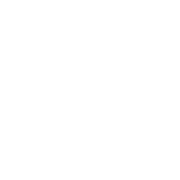 